ПРОЩАЛЬНАЯ ПЕСНЯСоч.2, №3слова М.Погребинской                                                                                 музыка Е.Подгайца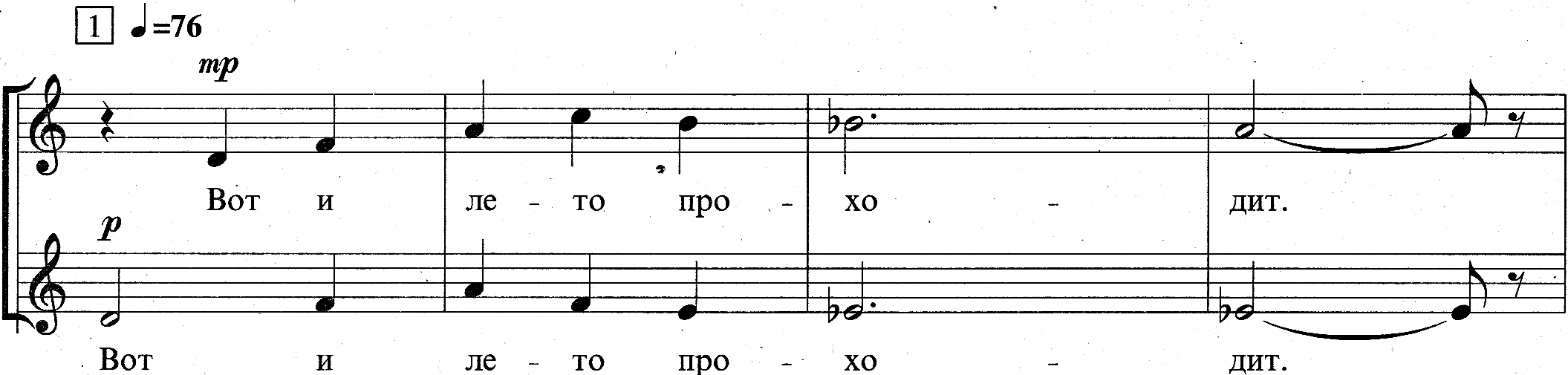 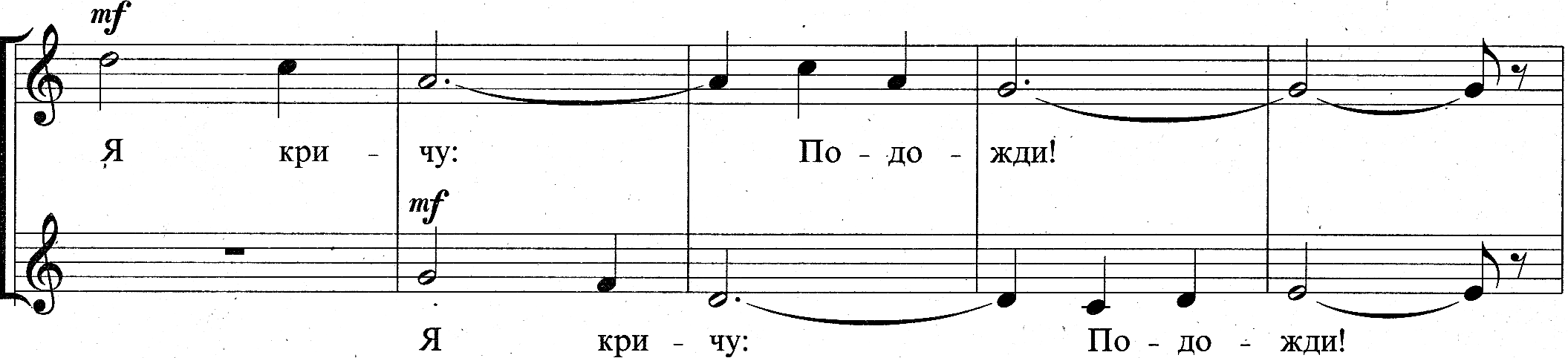 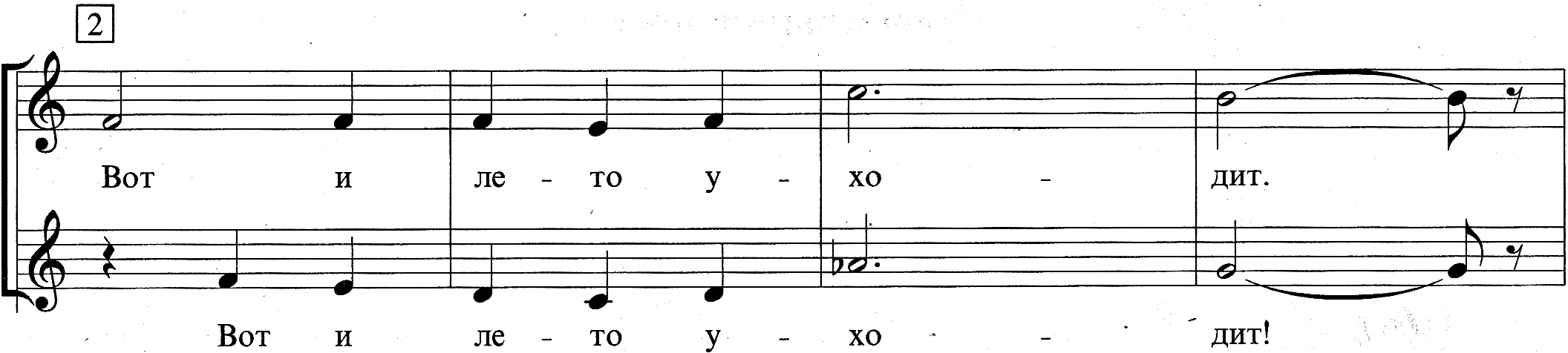 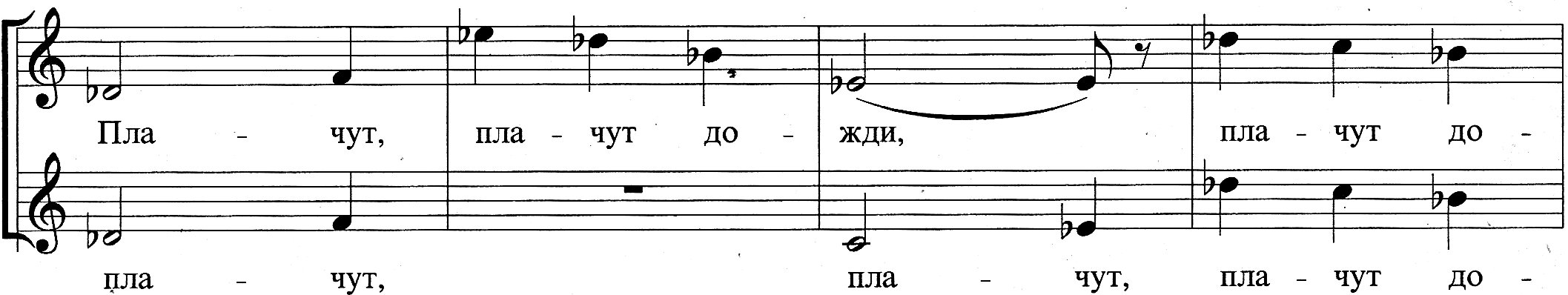 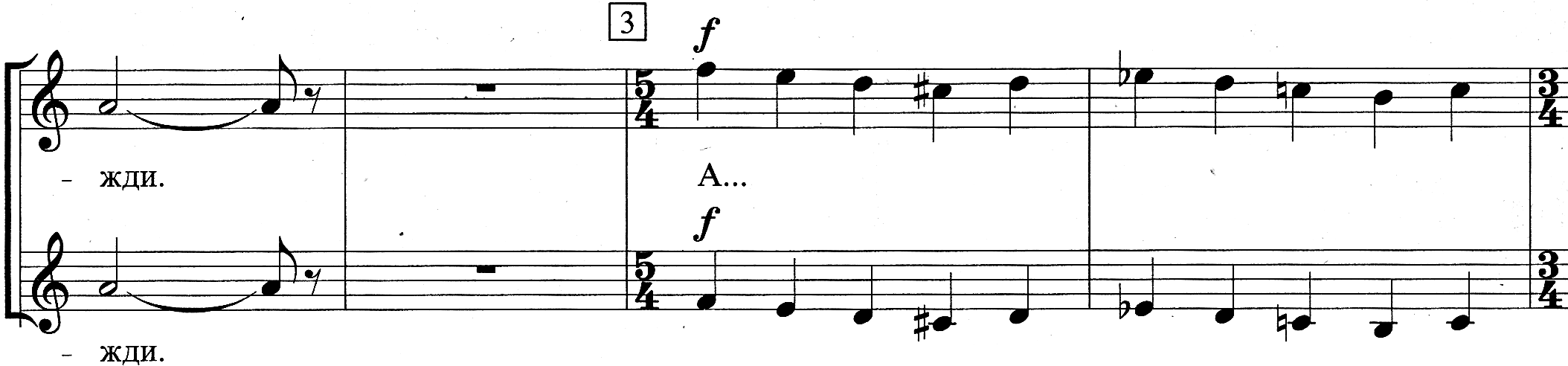 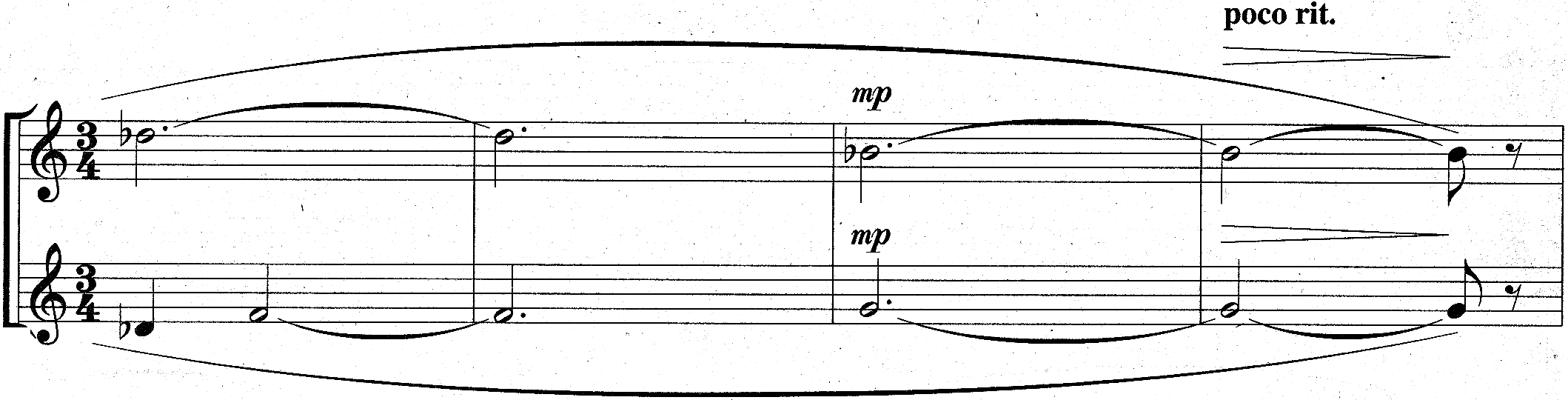 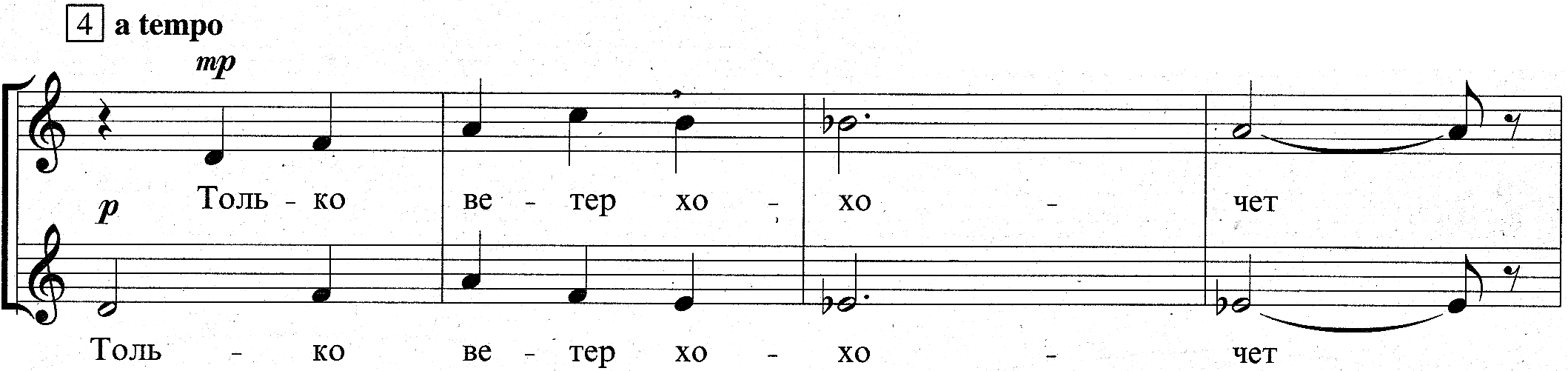 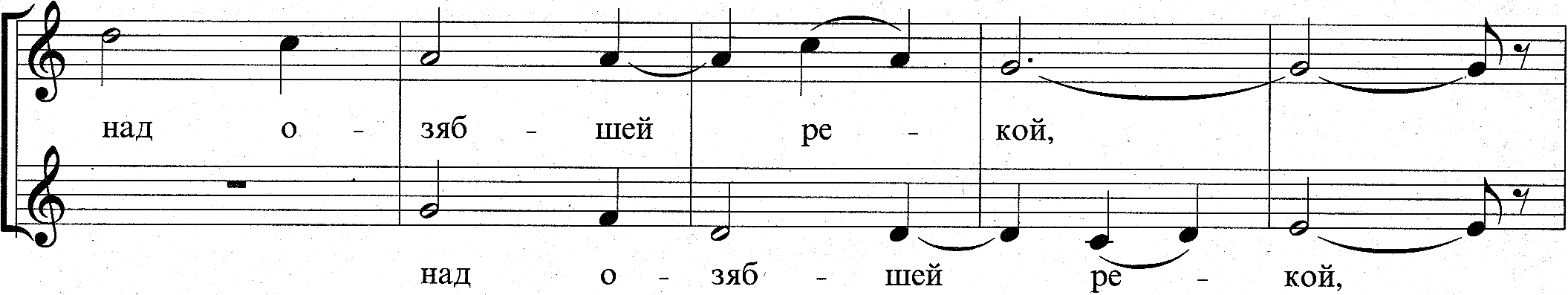 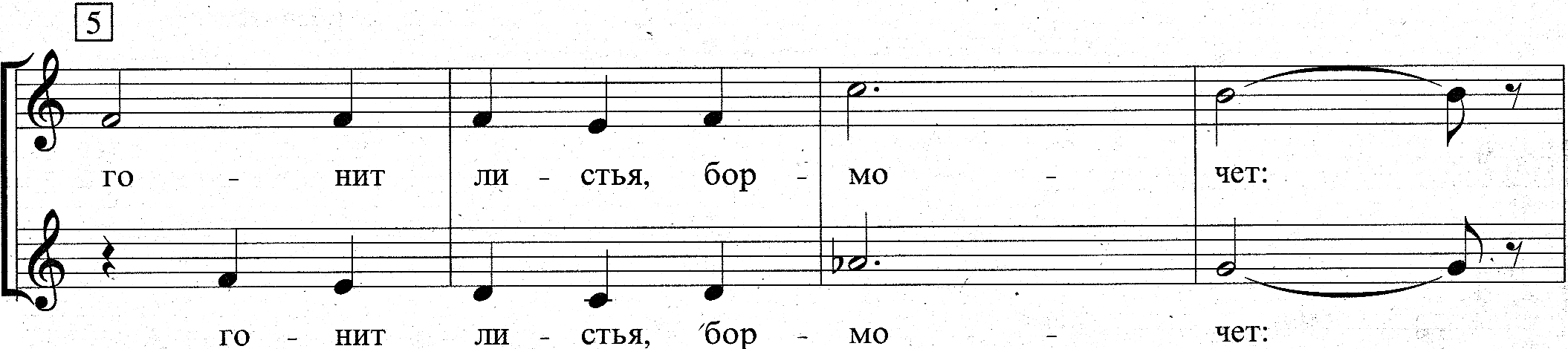 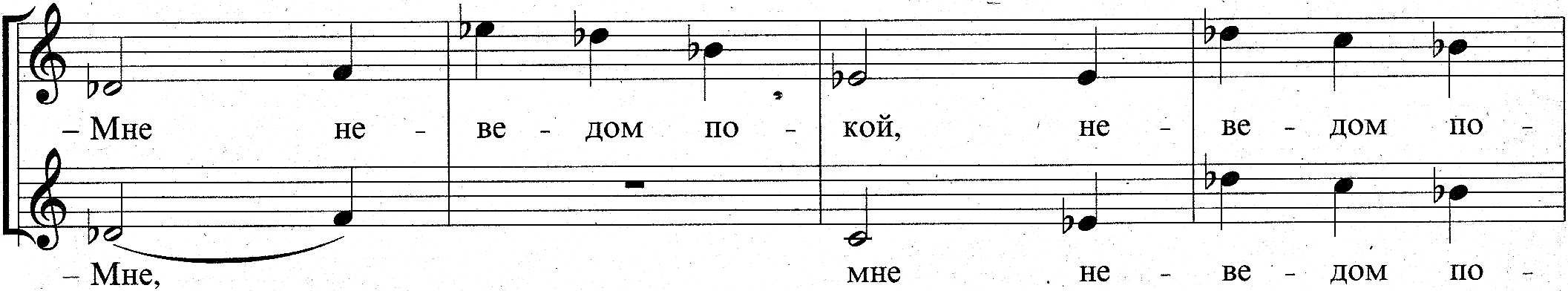 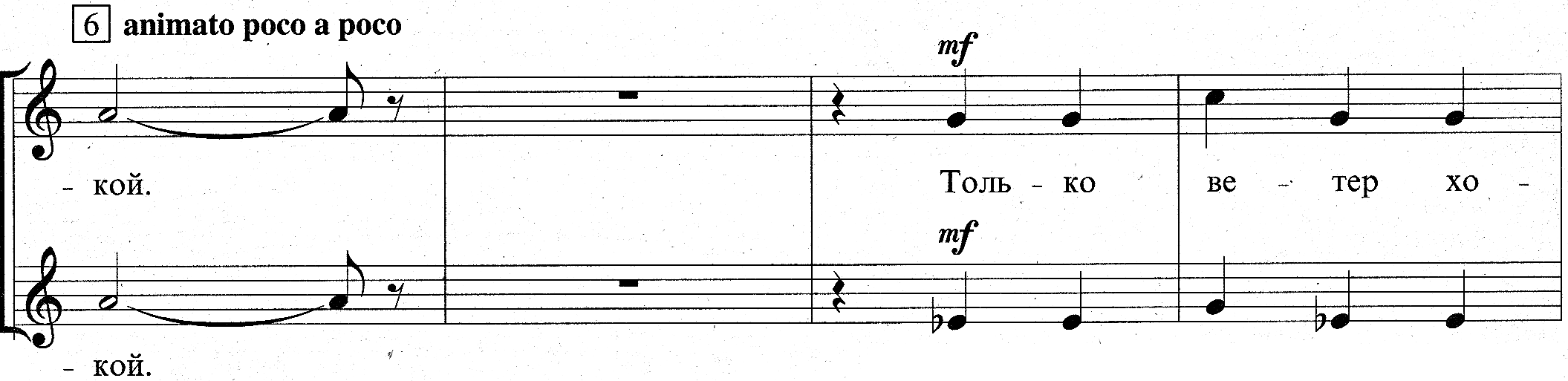 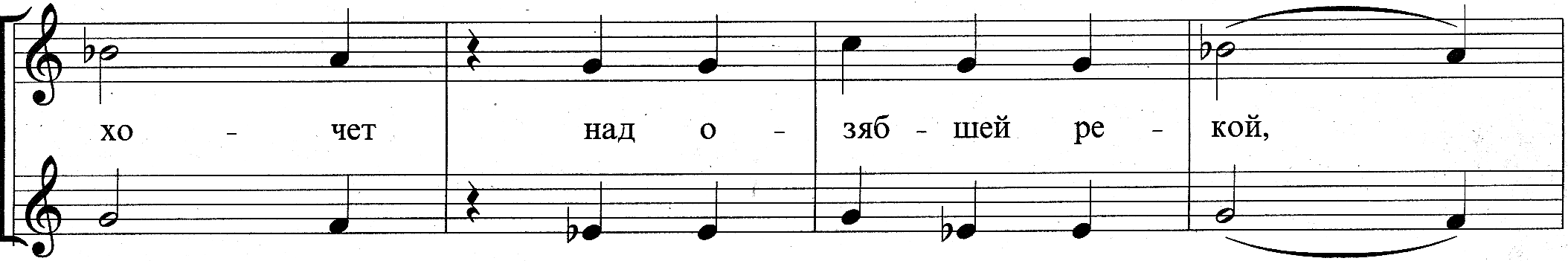 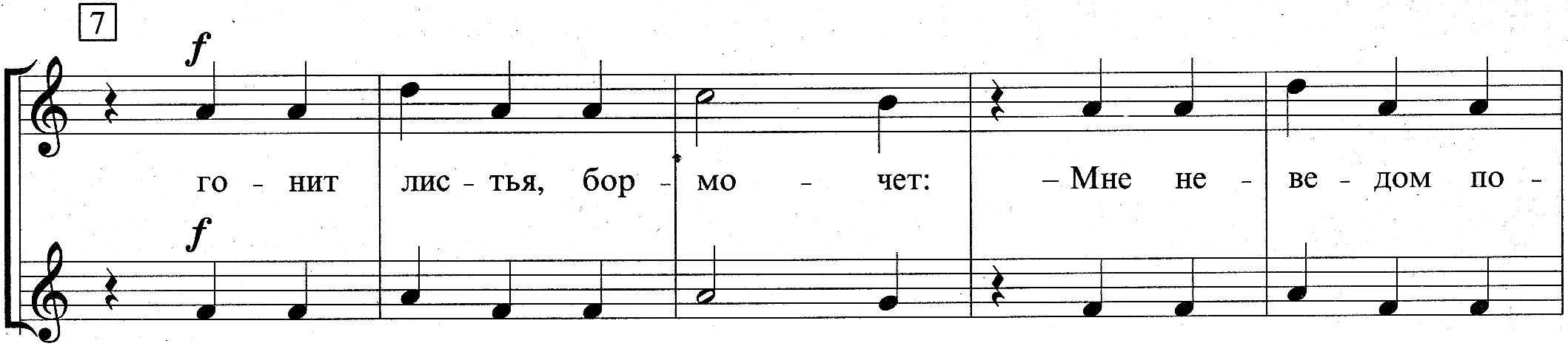 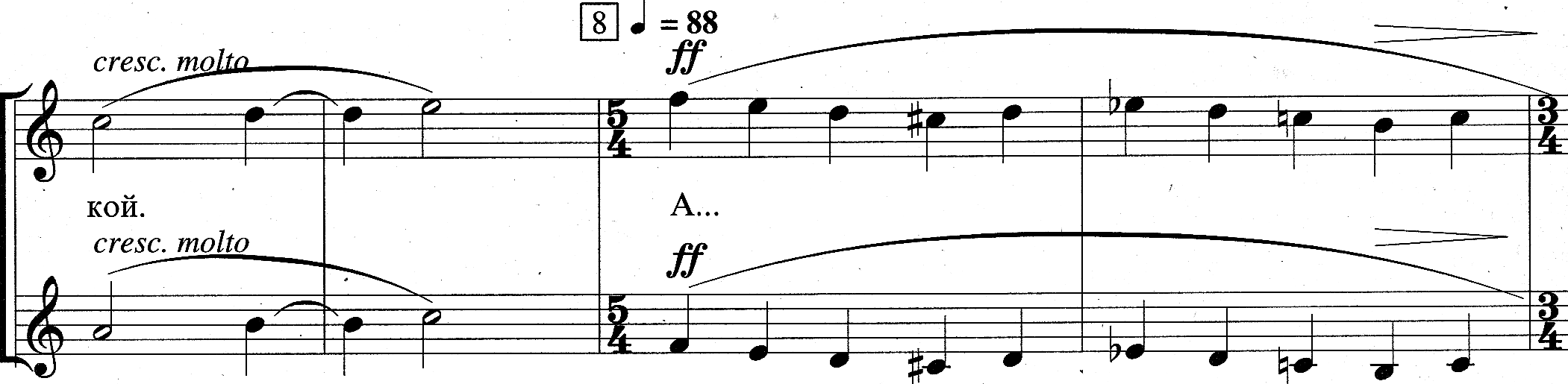 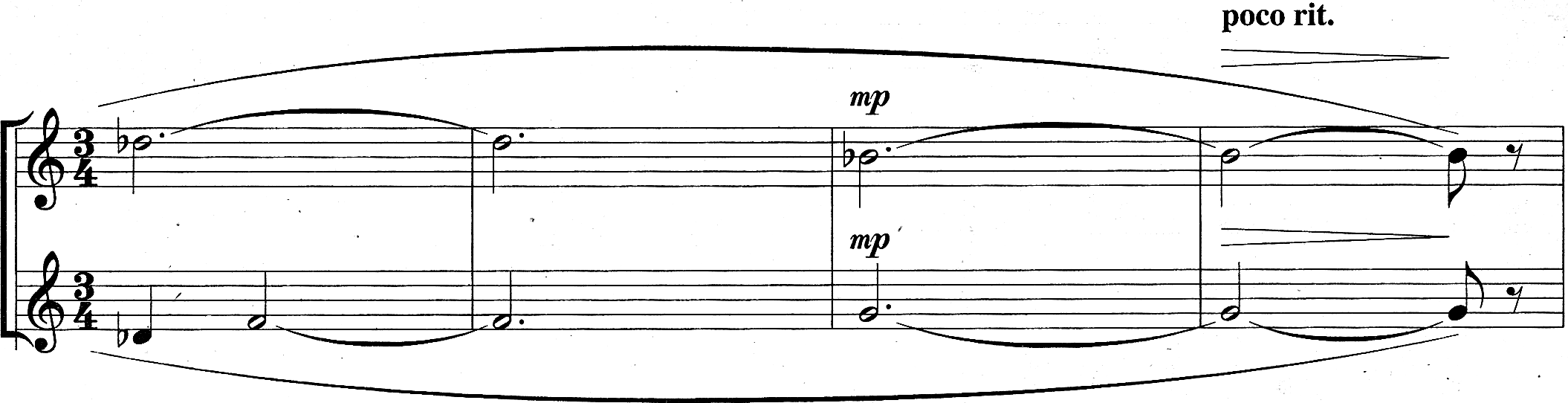 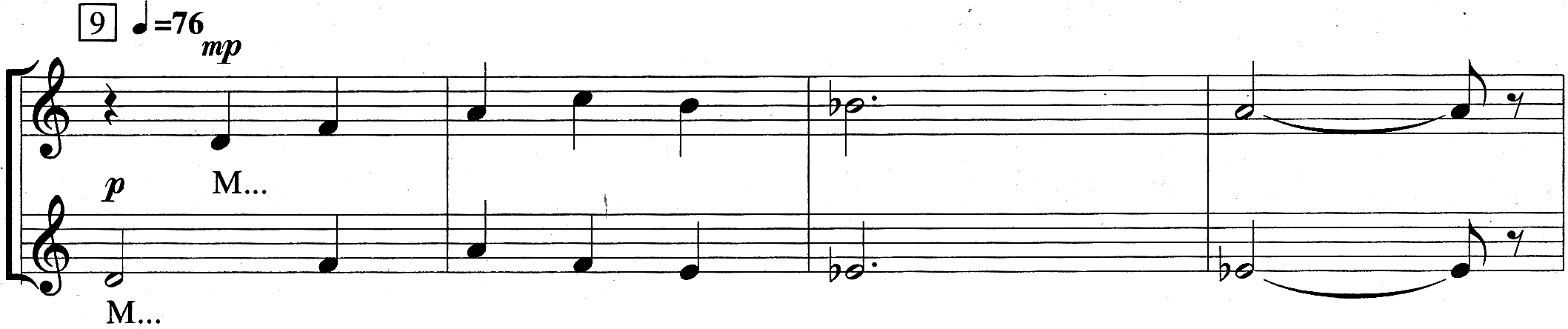 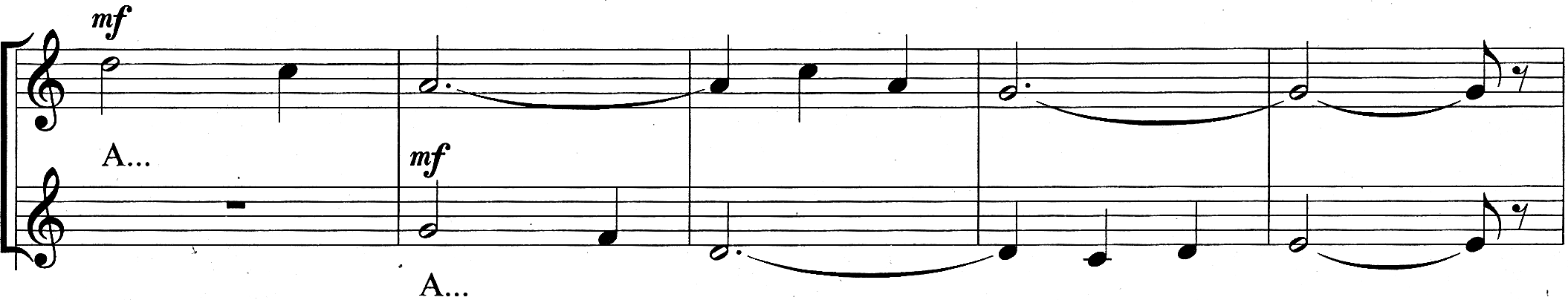 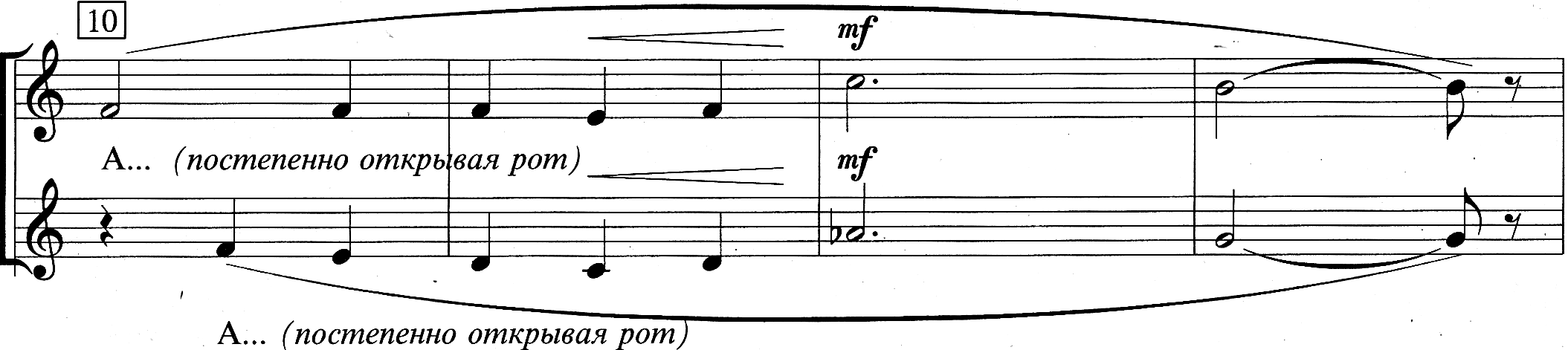 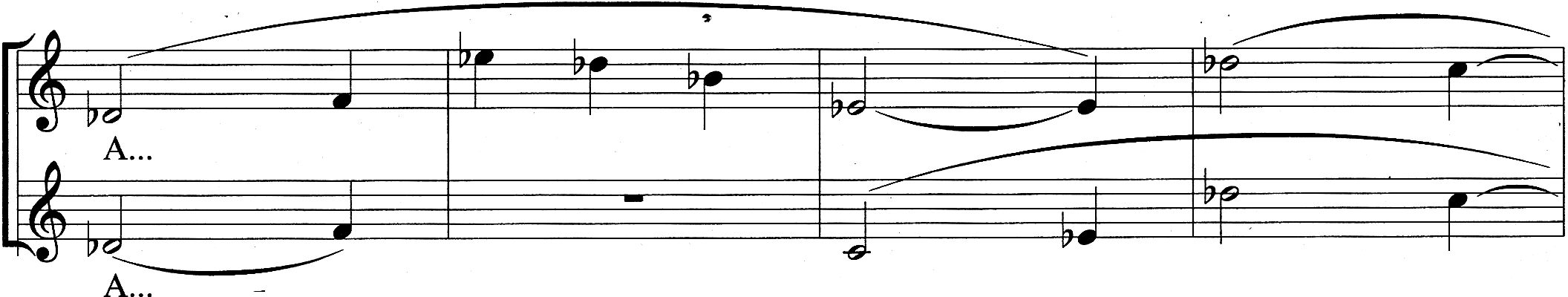 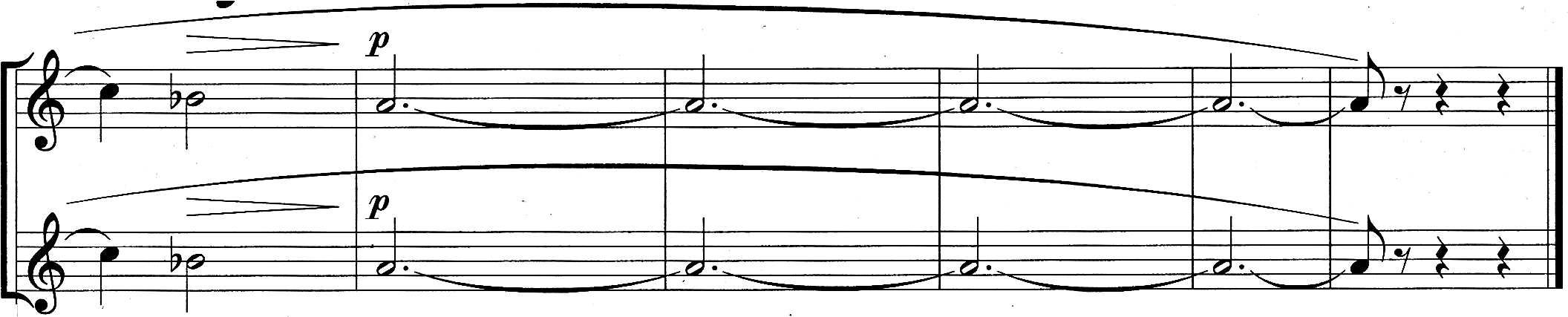 ПРОЩАЛЬНАЯ ПЕСНЯСоч.2, №3слова М.Погребинской                                                                                 музыка Е.Подгайца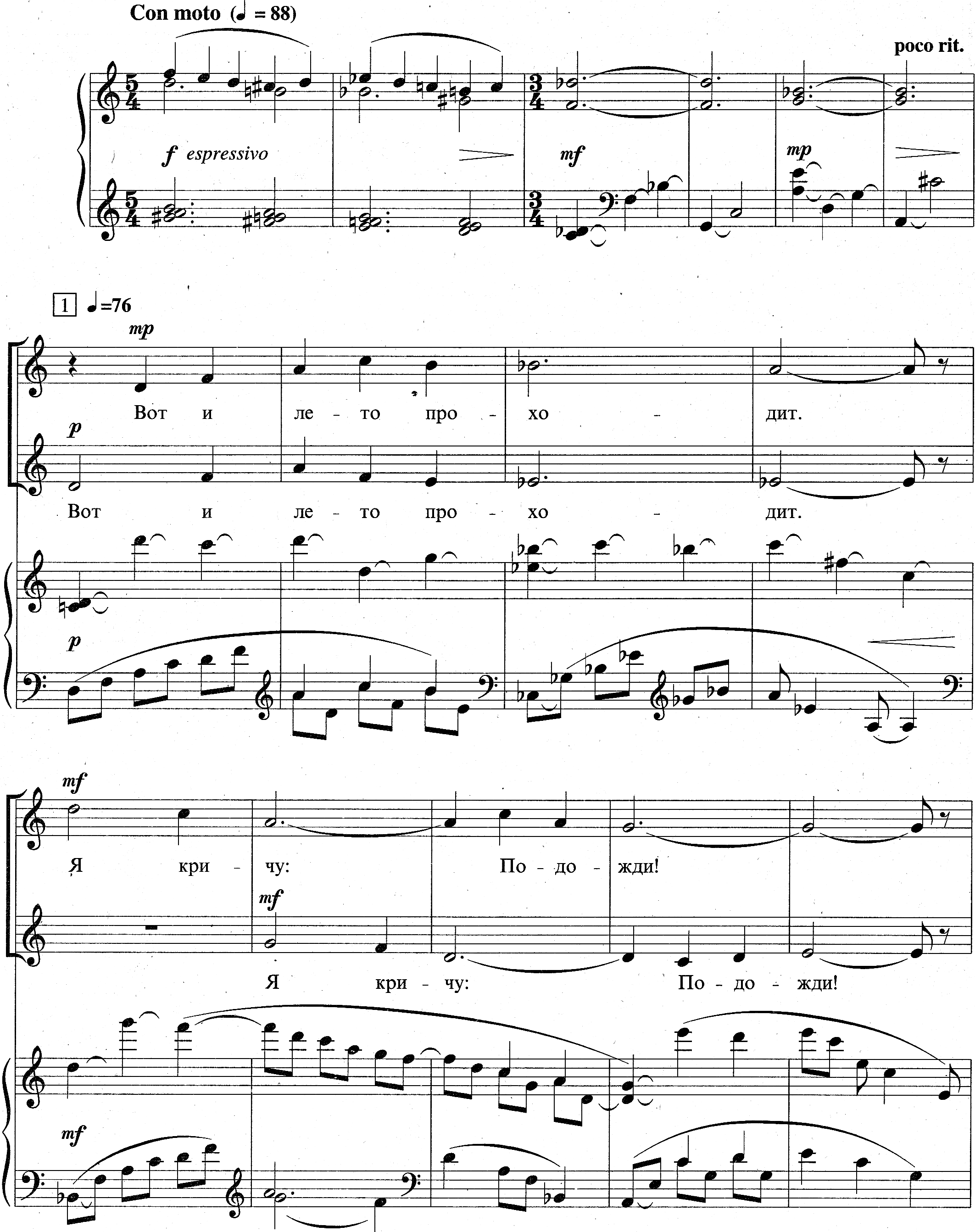 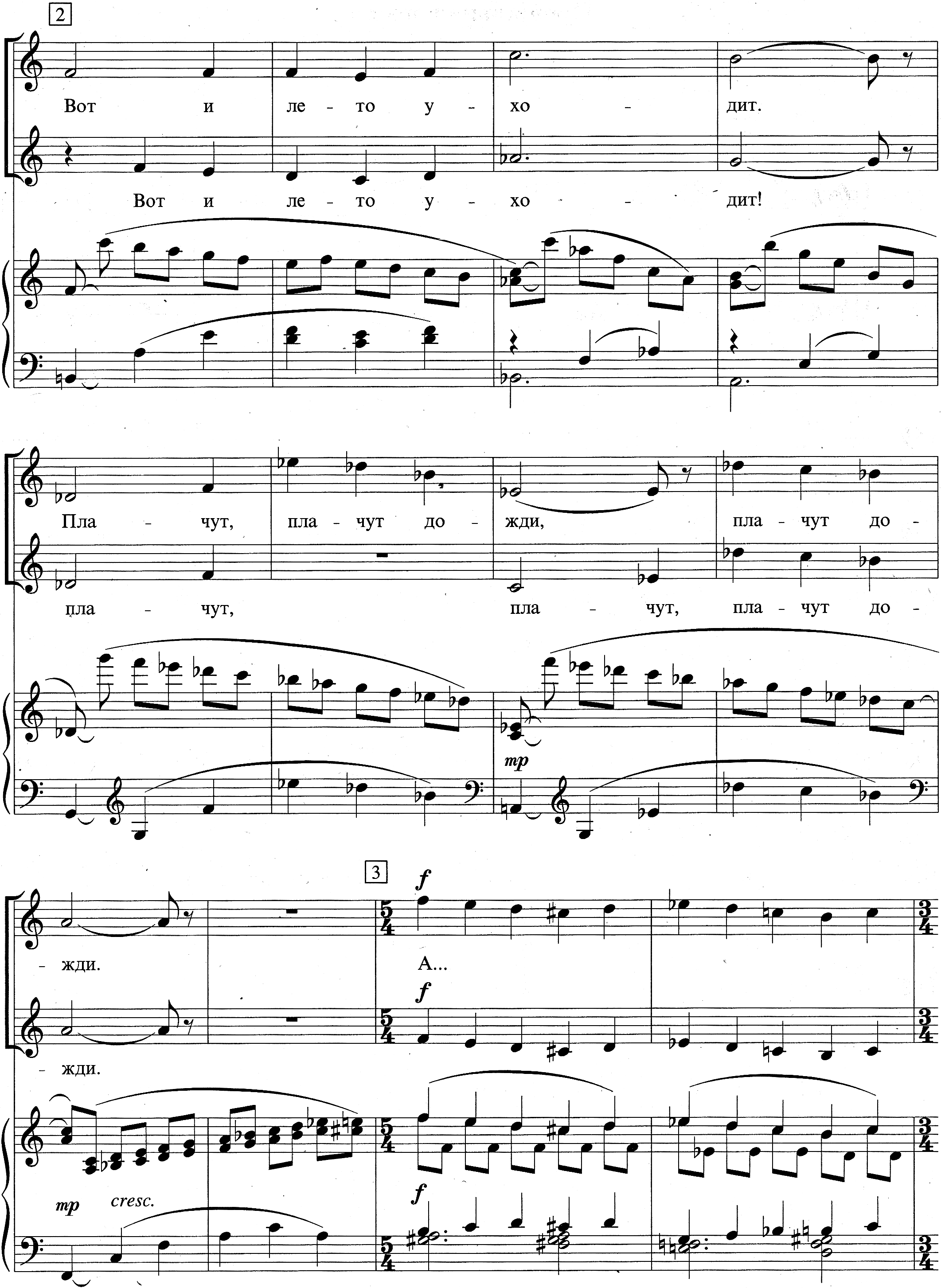 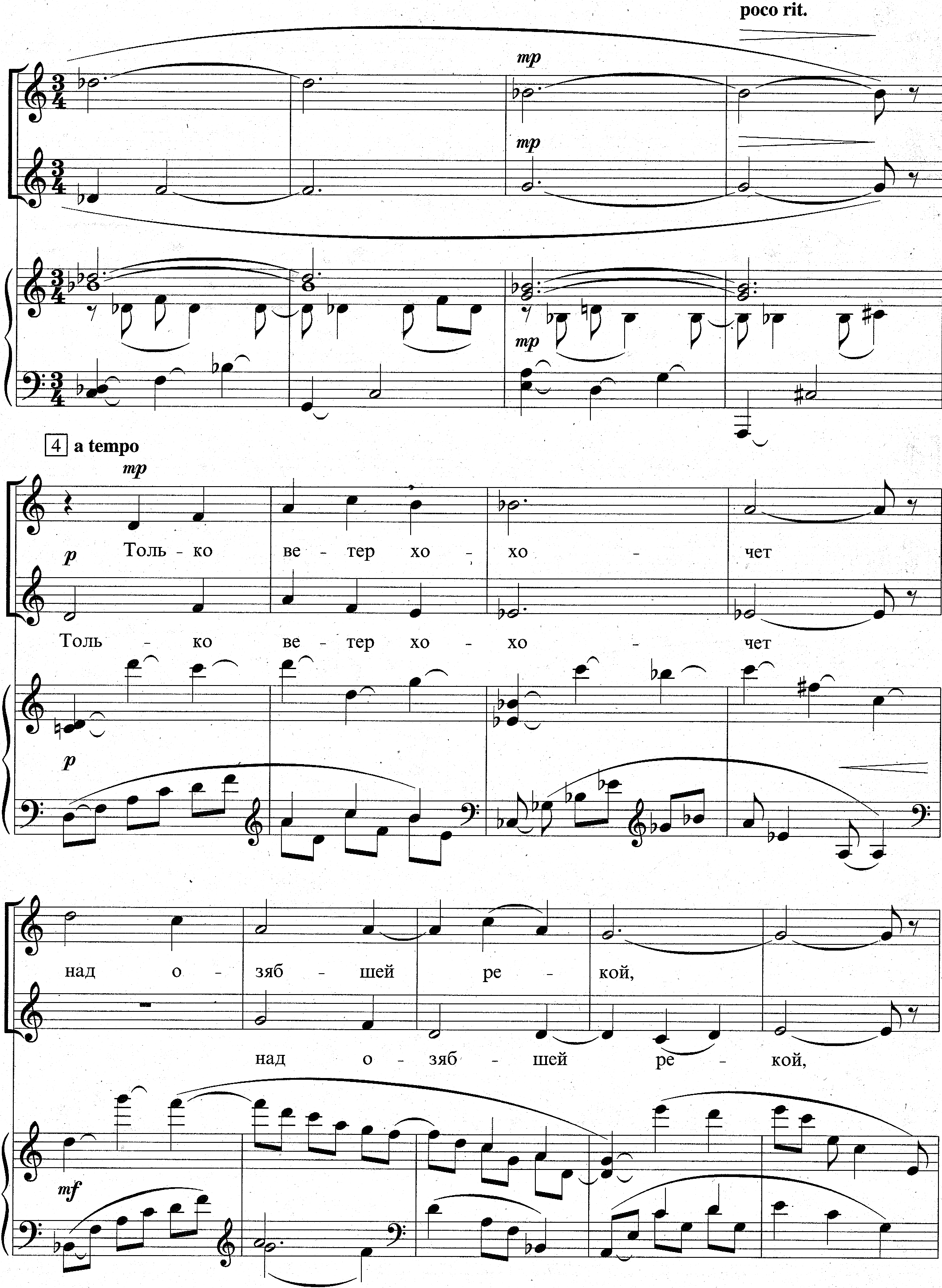 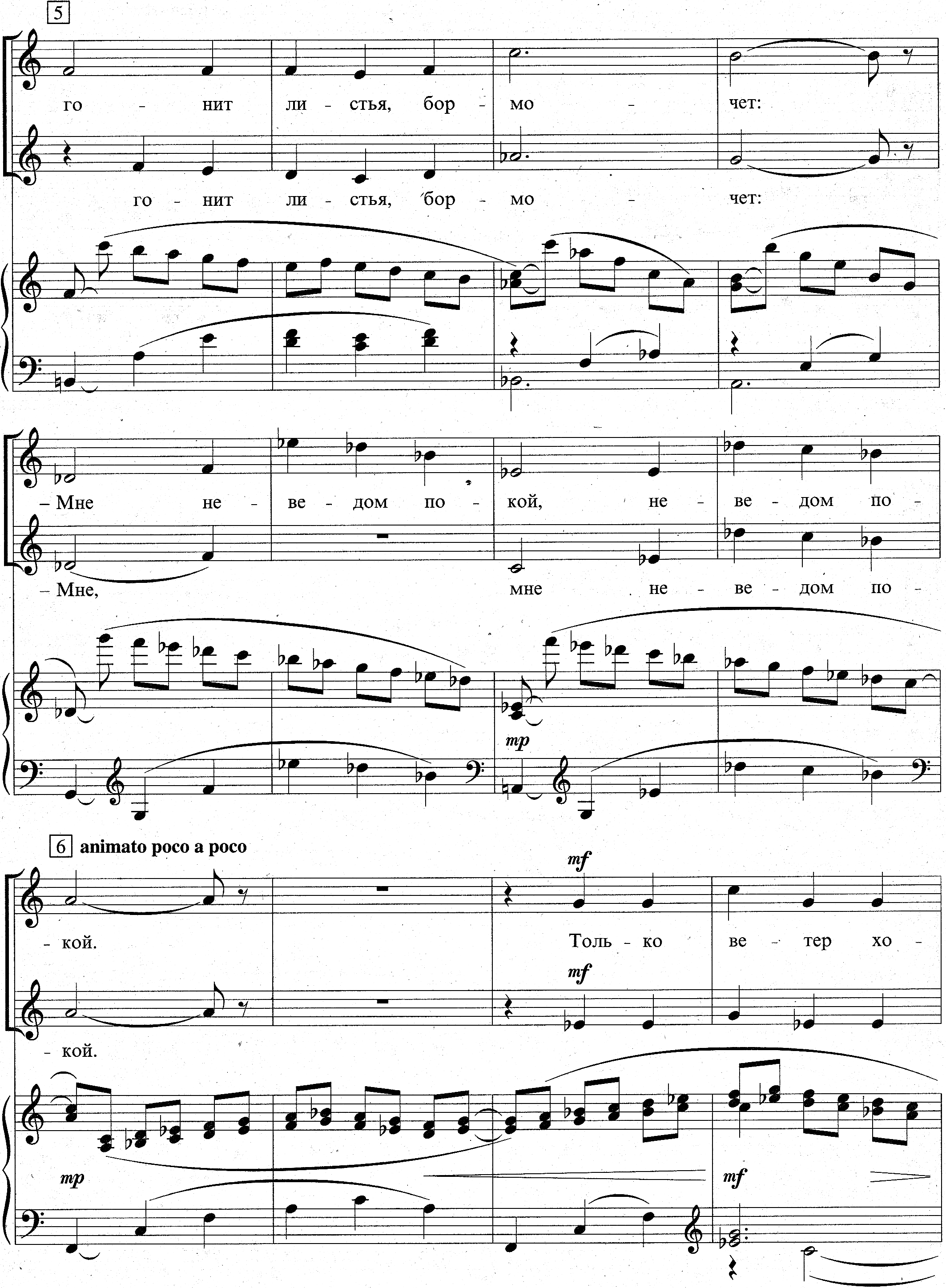 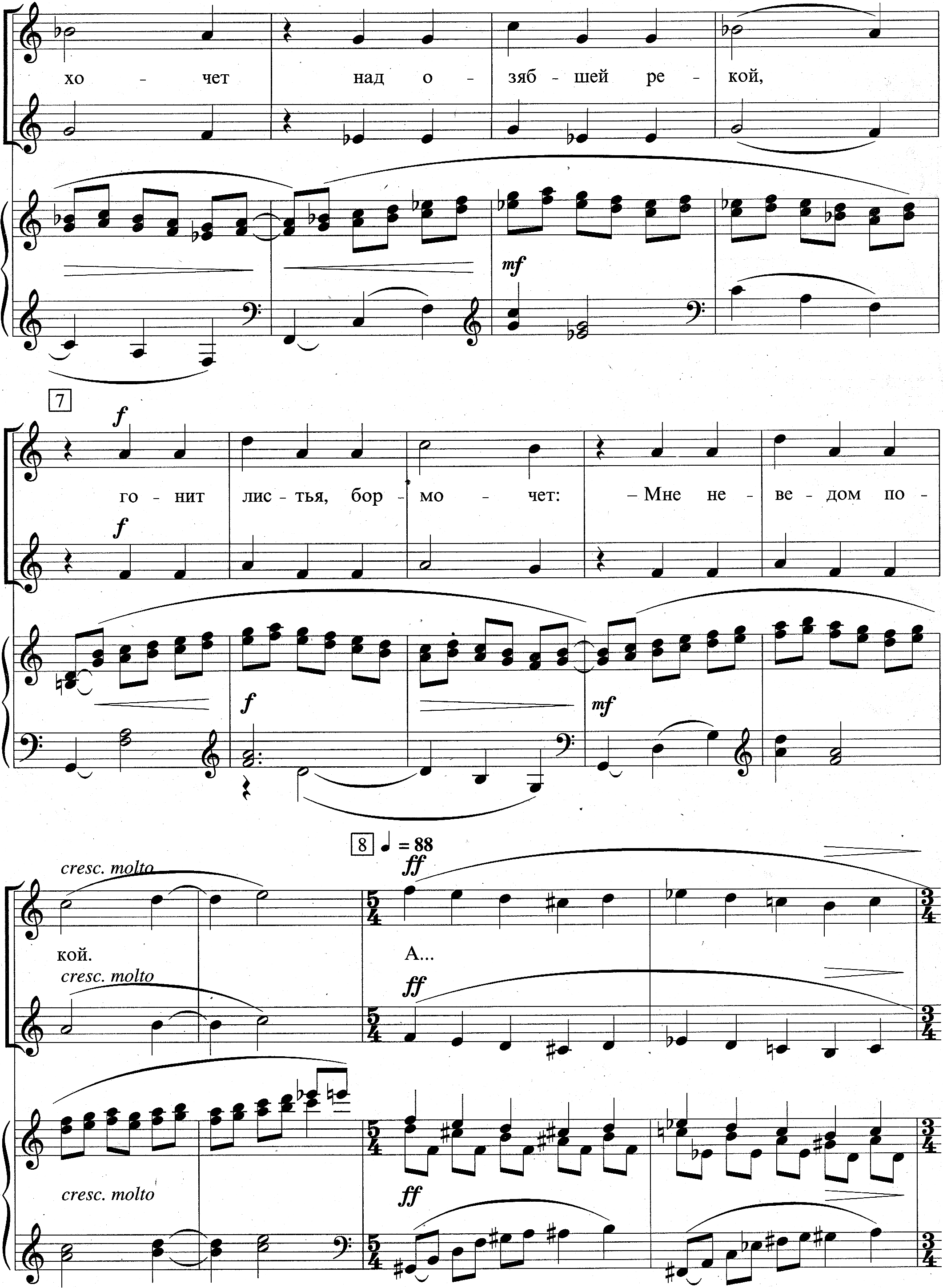 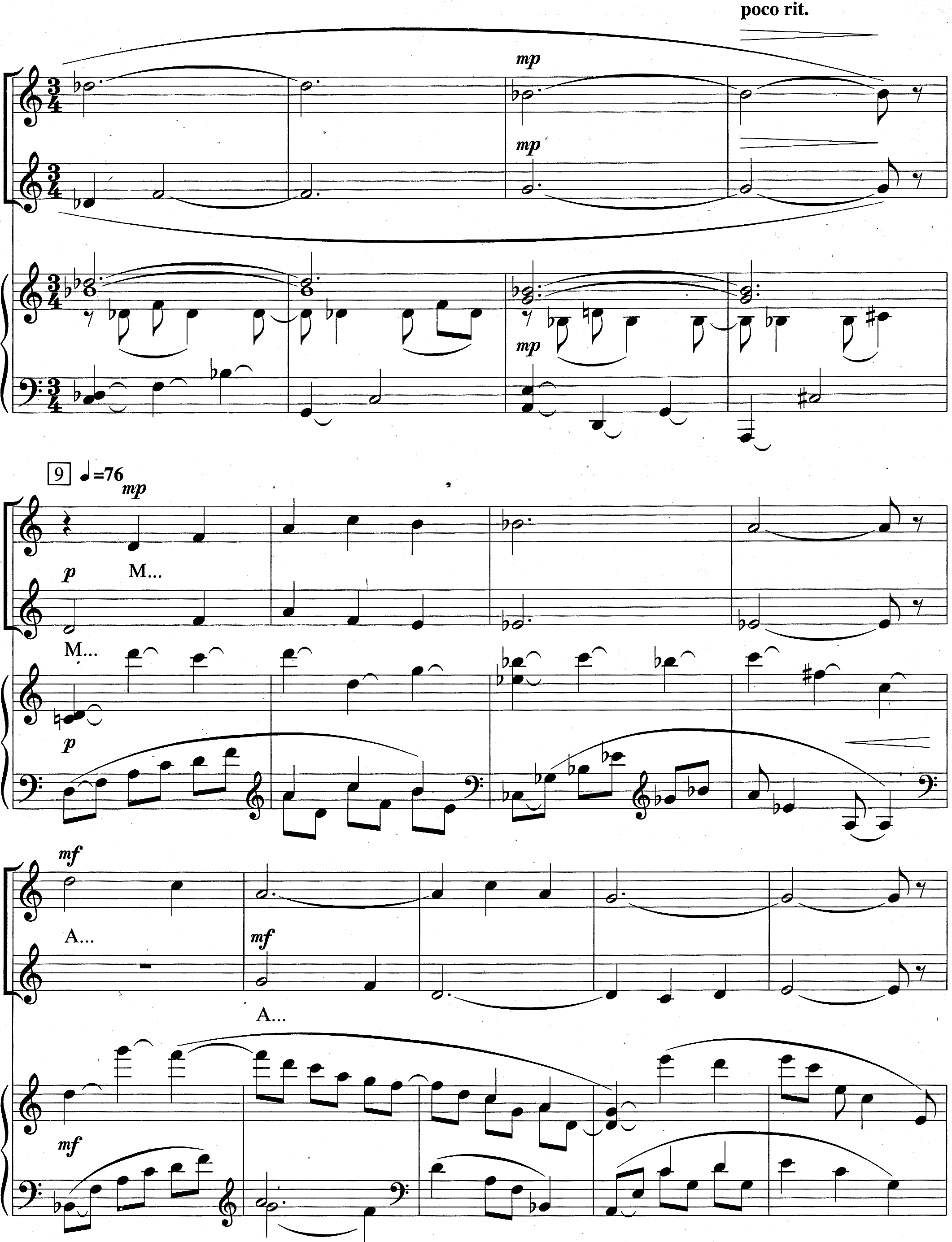 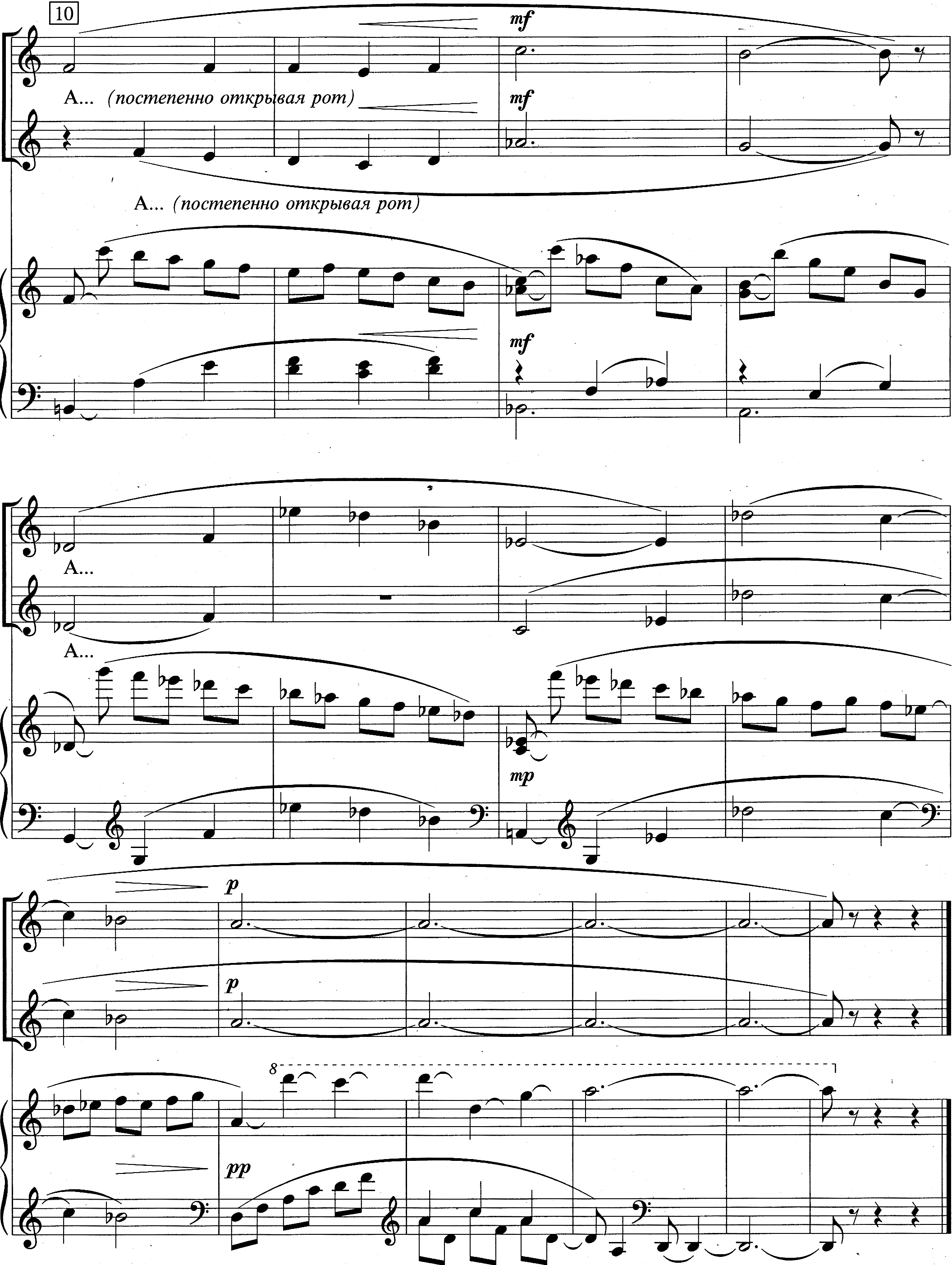 